Дети – это наше будущее. А чтобы наше будущее было здоровым, нужно с малых лет прививать детям навыки здорового образа жизни, воспитывать в них бережное отношение к своему собственному здоровью, приучать к спорту.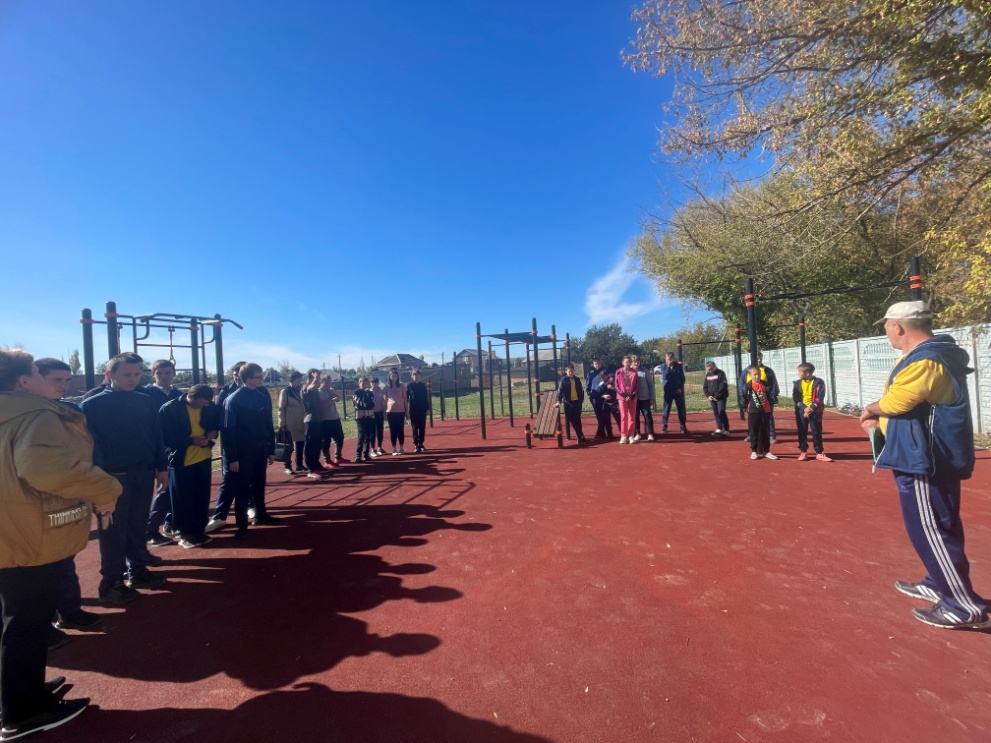 13 октября в ГКОУ РО Пролетарской школе-интернате прошёл День Здоровья. Организаторам невероятно повезло и с погодой, и с участниками, и с настроением, которое в этот день у всех было на высоте.День здоровья в школе – это весёлый праздник хорошего настроения, спорта и здоровья. Школьники очень ждут этот день, чтобы поучаствовать в спортивных соревнованиях, порезвиться и подышать свежим воздухом. Все спортивные мероприятия были проведены согласно ранее разработанному плану.  Спортивное мероприятие проводилось в три этапа: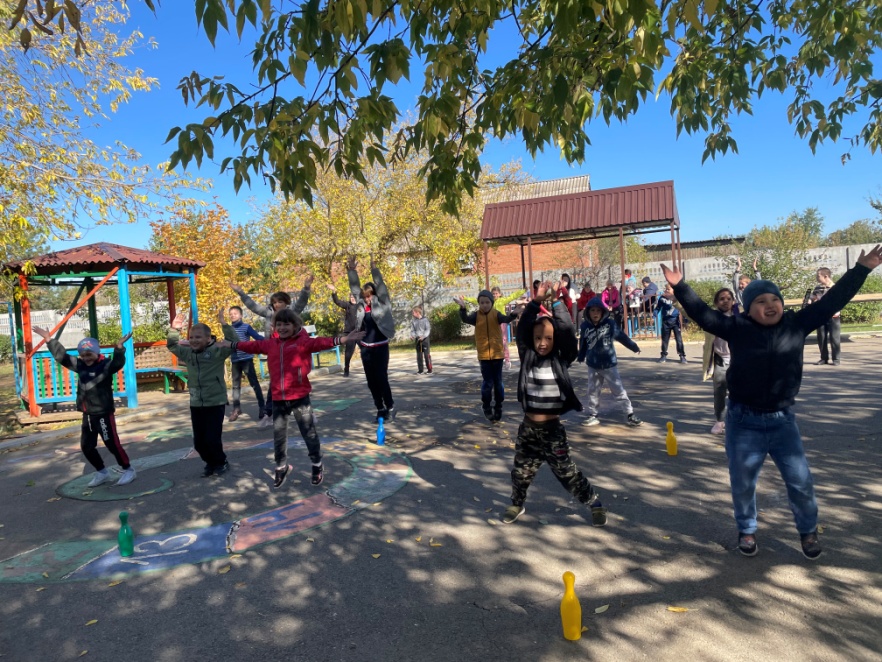 Зарядка. Приняли участие сотрудники и обучающиеся 1-9 классов.Для обучающихся 1-4, ТМНР классов были организованы «Веселые старты».По станциям путешествовали команды 5-9 классов.Наименование станций1. Бег на 60 метров.2. Эстафетный бег 4х100 метров.3. Прыжки на дальность с места/с разбега.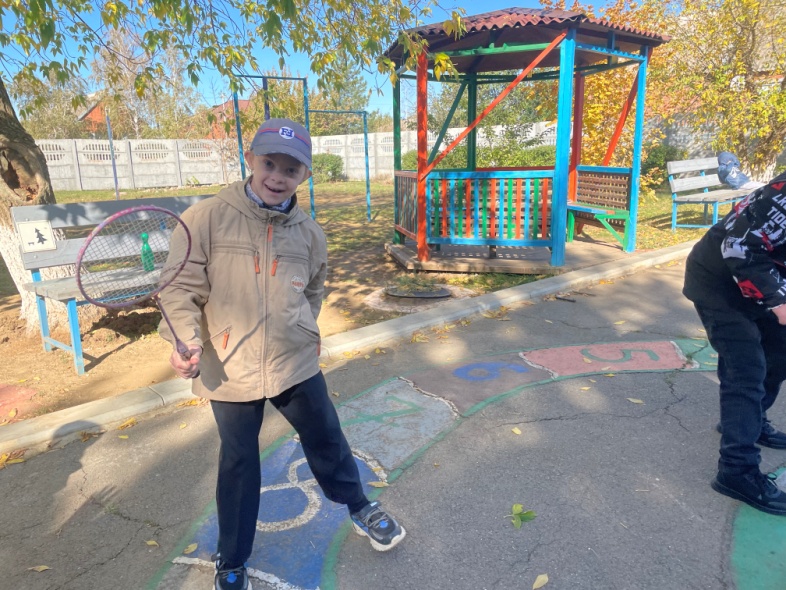 4. Метание мяча на дальность.5.Отжимание от пола/от скамейки.6.Подтягивание на перекладине (для мальчиков).       День прошёл «на одном дыхании» – все расходились в хорошем настроении, получили заряд бодрости и энергии. Спортивные мероприятия были направлены на пропаганду здорового образа жизни, физической культуры и занятий спортом.
Кроме оздоровительного эффекта, такие мероприятия способствуют хорошему настроению, созданию благоприятного психологического климата в классах, дают возможность ребятам раскрыть свои способности в нестандартной обстановке  и проявить свои лучшие качества: уважение к окружающим, заботу о товарищах, силу, выносливость, смекалку, терпение и др.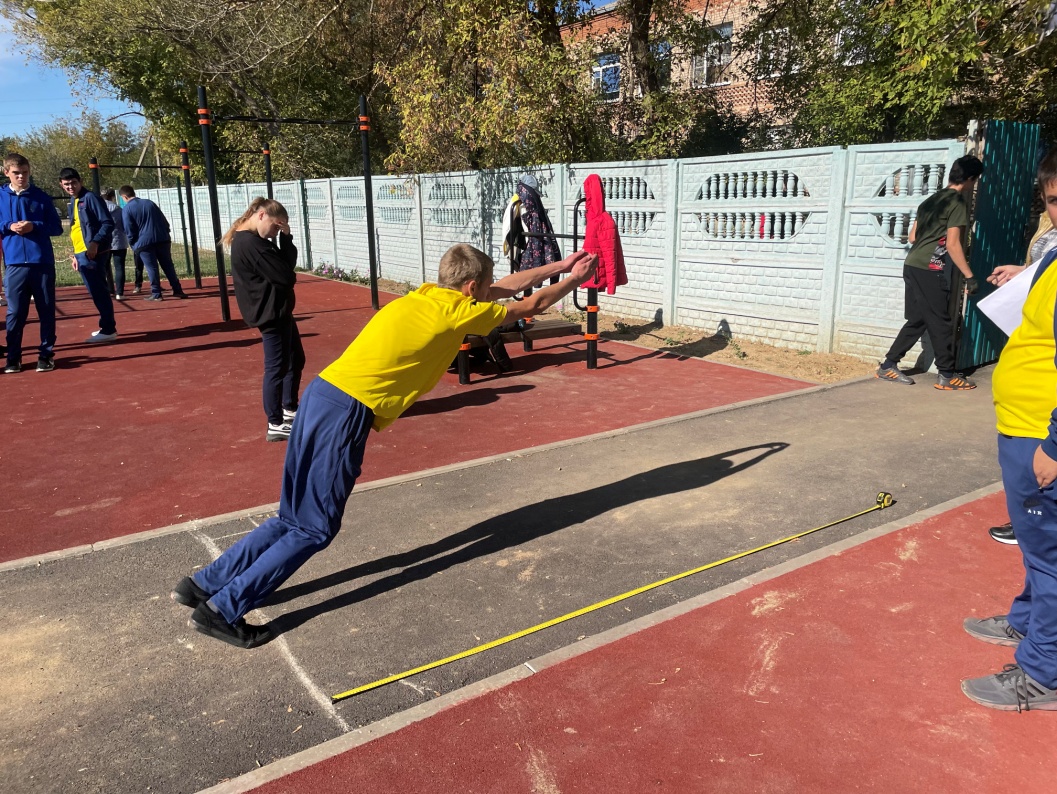 В результате победила дружба, а все участники получили заряд бодрости и здоровья на новый учебный год. Хотим сказать спасибо нашим инициативным педагогам– праздник удался!